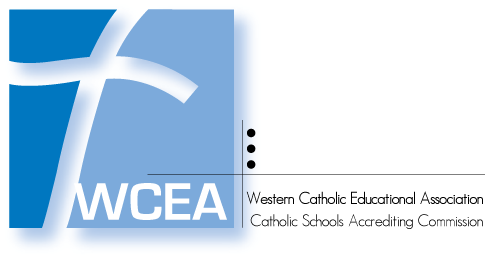 ACS WASC Midcycle Report WCEA School Code and NameStreet AddressCity, State, ZipDate of Midcycle Report:Date of Original Full Visit:Directions (for information only; do not include in your midcycle report)The Midcycle Report Cover page is intended for either elementary or secondary schools that are also accredited by ASC WASC and fulfills their requirement for a Midcycle report in the third year of the accreditation cycle.  Please do the following to submit this report:Complete the school information on the cover sheetAttach the Annual Reports for Year 1, Year 2, and Year 3 of the accreditation cycleCreate one PDF of the above and title the digital file with the WCEA School Code first, School Name, then "Midcycle Report" and the year (Ex:  E999 St. Joseph Midcycle Report 2020)Send to WCEA Administration and they will share it with ACS WASC via a shared DropboxDelete this page of directions before creating your PDF